	DOA.202.473.2023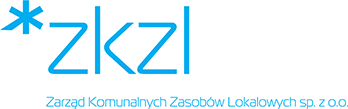 FORMULARZ OFERTOWYWykonawca: …………………………………………………………………………………………………………………………………………………………Adres: …………………………………………………………………………………………………………………………………………………………Województwo:…………………………………………………………………………………………………………………………………telefon ……………………………………………… 	    e-mail:……………………………………………………………………………..NIP…………………………………………REGON……………………………….KRS………………………………………………………W odpowiedzi na ogłoszenie dotyczące postępowania o udzielenie zamówienia publicznego 	pt.: „Kontrole okresowe instalacji elektrycznej i piorunochronnej w budynkach na terenie miasta Poznania – zasobu nieruchomości będącego we władaniu ZKZL Sp. z o.o. -w budynkach NZOZ” składam/y niniejszą ofertę i zobowiązuje/my się do wykonania przedmiotu zamówienia na następujących zasadach:W ramach I kryterium oceny ofert, tj. „Cena oferty” deklarujemy wykonanie przedmiotu zamówienia za łączną cenę netto w wysokości……………………………………………….. zł (słownie:…………………………………………………zł), oraz łączną cenę brutto w wysokości : …………………………………….. zł (słownie:…………………………………………………zł)
Na łączną wartość przedmiotu zamówienia składają się następujące wartości: Lp.Adres nieruchomościPowierzchnia netto Stawka netto za 1 m2  Wartość netto za przegląd elektryczny Wartość brutto za przegląd elektryczny Liczba instalacji odgromowych Wartość netto za przegląd instalacji odgromowejWartość brutto za przegląd instalacji odgromowej128 Czerwca 1956 r.  1492381,101228 Czerwca 1956 r.  149- W162,401328 Czerwca 1956 r.  149-W248,0014Bukowa 1743,8015os. Bolesława Chrobrego 1182572,5016Czwartaków 17485,9017Garczyńskiego 15/171728,0018Głogowska 148513,0019Grochowska 50862,60110Grochowska 110539,30111Kolegiacki 12A2208,00112Kostrzyńska 3493,70113Litewska 8564,50114Marysienki 252516,60115Muszkowska 1525,50116Orła Białego 1031701,10117Piastowskie 811044,20118Saperska 14239,20119Słowackiego 43693,50120Szczepankowo 72D336,60121Śniadeckich 42275,10122Świt 47/491072,30123os. Winiary 52406,10124Ziębicka 16A914,70125Galla 2D1110,25126Grunwaldzka 50719,40127Ognik 18665,00128Starołęcka 52468,00129Mickiewicza31- wozownia145,801Razem26036,1529